ТРЕБОВАНИЯк материалам, направляемым для публикации на XIII краевой творческий конкурс «Учитель.Школа.Жизнь» в газету «Вольная Кубань» в 2022 годуСоответствие материалов (статей) номинациям краевого творческого конкурса «Учитель.Школа.Жизнь»:  «Профессиональная позиция», «Учитель, как бесценно имя это», «Призвание», «Сердце, отданное детям», «Архитектор детской души», «Поколение победителей», «О мужестве, о подвиге, о слове», «Молодые профессионалы», «Верность долгу», «Педагогическая династия», «Слово об Учителе», «Дом счастливого детства», «Профсоюзный лидер».Материалы необходимо направлять исключительно в электронном виде (объем печатного текста: не менее трех страниц, шрифтом Times New Roman, размер шрифта: 14) на электронную почту: Kraikom@kubanprofobr.ru, указав в теме письма «Материалы на конкурс «Учитель.Школа.Жизнь».Указывать под материалом имя и фамилию автора, занимаемую должность, место жительства, контакты (адрес электронной почты, контактные телефоны);Не оставлять в материале нерасшифрованные инициалы и аббревиатуры. Все имена, названия организаций, учреждений и образовательных организаций необходимо указывать полностью, без сокращений. Не выделять отдельные предложения или фрагменты текста разноцветным шрифтом, не вставлять в текстовый файл рамки, эмблемы, значки и другие графические элементы. Для выделения особо значимых моментов в тексте допустим только полужирный шрифт или курсив.Требования к фотографиям:Не вкладывать фотографии в текстовый файл или в презентацию PowerPoint; Все фото необходимо высылать отдельными файлами в формате JPEG;Размер фото - не менее 15 см по длине или ширине (не менее 800-1000 пикселей), разрешение - не менее 200 пикселей на дюйм;Необходимо сопровождать фотографии комментариями - кто или что на них изображено. Подписи к фото указать в конце материала.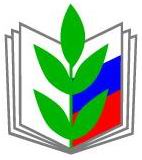 